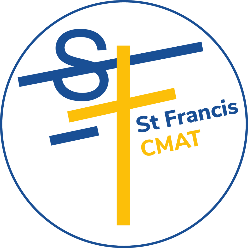 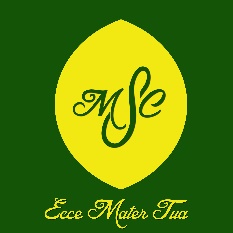 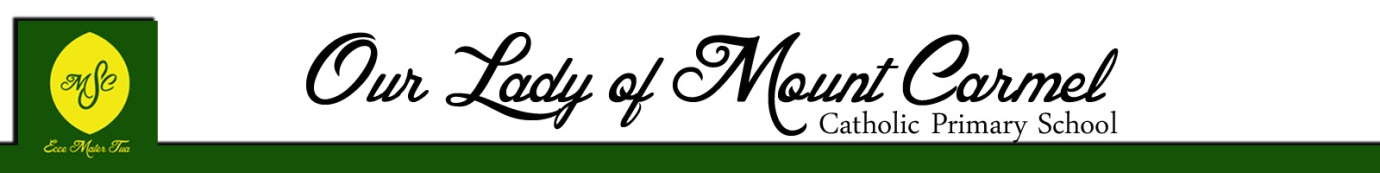 2023/24 ACADEMIC YEARSeptember (20 Days)September (20 Days)September (20 Days)September (20 Days)September (20 Days)September (20 Days)September (20 Days)September (20 Days)September (20 Days)September (20 Days)September (20 Days)October (17 Days)October (17 Days)October (17 Days)October (17 Days)October (17 Days)October (17 Days)October (17 Days)October (17 Days)October (17 Days)October (17 Days)October (17 Days)October (17 Days)October (17 Days)October (17 Days)October (17 Days)November (22 Days)November (22 Days)November (22 Days)November (22 Days)November (22 Days)November (22 Days)November (22 Days)November (22 Days)November (22 Days)November (22 Days)November (22 Days)November (22 Days)November (22 Days)November (22 Days)November (22 Days)November (22 Days)November (22 Days)November (22 Days)November (22 Days)MTWWTTFFSSSMMTTTWWWTTFFSSSMMMTTTWWWTTTFFFSSSS1122311112223334445456677889910223334445566778666777888999101010111111121112131314141515161617991010101111111212131314141513131314141415151516161617171718181819181920202121222223232416161717171818181919202021212220202021212122222223232324242425252526252627272828292930302323242424252525262627272828292727272828282929293030303030313131December (16 Days)December (16 Days)December (16 Days)December (16 Days)December (16 Days)December (16 Days)December (16 Days)December (16 Days)December (16 Days)December (16 Days)December (16 Days)January (18 days)January (18 days)January (18 days)January (18 days)January (18 days)January (18 days)January (18 days)January (18 days)January (18 days)January (18 days)January (18 days)January (18 days)January (18 days)January (18 days)January (18 days)February (16 days)February (16 days)February (16 days)February (16 days)February (16 days)February (16 days)February (16 days)February (16 days)February (16 days)February (16 days)February (16 days)February (16 days)February (16 days)February (16 days)February (16 days)February (16 days)February (16 days)February (16 days)February (16 days)MTWWTTFFSSSMMTTTWWWTTFFSSSMMMTTTWWWTTTFFFSSSS11223112223334455667111222333445667788991088999101010111112121313145556667778889991010101111121313141415151616171515161616171717181819192020211212121313131414141515151616161717171818192020212122222323242222232323242424252526262727281919192020202121212222222323232424242525262727282829293030312929303030313131262626272727282828292929March (20 Days)March (20 Days)March (20 Days)March (20 Days)March (20 Days)March (20 Days)March (20 Days)March (20 Days)March (20 Days)March (20 Days)March (20 Days)April (12 Days)April (12 Days)April (12 Days)April (12 Days)April (12 Days)April (12 Days)April (12 Days)April (12 Days)April (12 Days)April (12 Days)April (12 Days)April (12 Days)April (12 Days)April (12 Days)April (12 Days)May (17 Days)May (17 Days)May (17 Days)May (17 Days)May (17 Days)May (17 Days)May (17 Days)May (17 Days)May (17 Days)May (17 Days)May (17 Days)May (17 Days)May (17 Days)May (17 Days)May (17 Days)May (17 Days)May (17 Days)May (17 Days)May (17 Days)MTWTTFFSSSSMTTTWWWTTFFSSSSMTTTWWWTTTFFFSSSSSS112233122233344556677111222333444555456778899101089991010101111121213131414677788899910101011111112121211121314141515161617171516161617171718181919202021211314141415151516161617171718181819191918192021212222232324242223232324242425252626272728282021212122222223232324242425252526262625262728282929303031312930303027282828292929303030313131June (20 Days)June (20 Days)June (20 Days)June (20 Days)June (20 Days)June (20 Days)June (20 Days)June (20 Days)June (20 Days)June (20 Days)June (20 Days)July (17 Days)July (17 Days)July (17 Days)July (17 Days)July (17 Days)July (17 Days)July (17 Days)July (17 Days)July (17 Days)July (17 Days)July (17 Days)July (17 Days)July (17 Days)July (17 Days)July (17 Days)AugustAugustAugustAugustAugustAugustAugustAugustAugustAugustAugustAugustAugustAugustAugustAugustAugustAugustAugustMTWTTFFSSSSMMMTTTWWTTFFSSSMMTTTWWWTTTFFFSSSSS11221112223344556671112223334434566778899888999101011111212131314556667778889991010101111101112131314141515161615151516161617171818191920202112121313131414141515151616161717171818171819202021212222232322222223232324242525262627272819192020202121212222222323232424242525242526272728282929303029292930303031312626272727282828292929303030313131